BOARD OF EDUCATION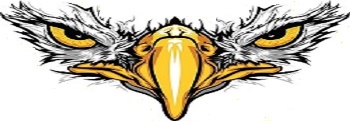 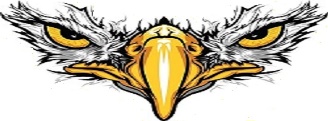 CALHOUN RV-III SCHOOL DISTRICTNovember 18, 2019/Library BOE Meeting 6:00 p.m.Members Present				Members AbsentVickie Kreisel - PresidentDebbie Joy – Vice PresidentNina Sisk _ TreasurerGary Moore – Member				Jason Smith – Member				Kelly Marriott - MemberJane Harrison – SecretaryShane Stocks - SuperintendentAmber Russell – PrincipalThe Calhoun R-VIII School District Board of Education was called to order by Board President, Vickie Kreisel at 6:00 p.m.Motion made by Debbie Joy to approve the Regular and Executive agendas for November 18, 2019.  Motion seconded by Kelly Marriott.  Yes: 6 (Vickie Kreisel, Debbie Joy, Nina Sisk, Gary Moore, Jason Smith, Kelly Marriott)  No: 0  Motion Carried: Yes Motion made by Debbie Joy to approve the consent agendas items. 1. Prior Meeting Minutes and FinancialsApprove the Regular/Executive meeting minutes of October 22, 2019October 2019 Financial ReportAuthorization for payment of all billsOath of Office to member appointed  Motion seconded by Nina Sisk.  Yes: 6 (Vickie Kreisel, Debbie Joy, Nina Sisk, Gary Moore, Jason Smith, Kelly Marriott)  No: 0  Motion Carried: YesCitizens Communications None at this time.Staff ReportsMs. Amber Russell gave the Principal’s ReportAttendanceElementary  97.34%Perfect Attendance 5/43JH/High School 94.98%Perfect Attendance 6/45DisciplineActivitiesFall PartiesRed Ribbon WeekBlood DriveVeterans Day AssemblyNWEA TrainingDCI Meetings and Planning with Mr. StocksMr. Shane Stocks gave the Superintendent’s ReportLegislative  Facilities ECC Water Heater is being replacedNo Fire System in High School BuildingWindsor wants to use our bleachers for their playoff gameFinanceDrawing down money –Special Ed and MPPMrs. Rebecca Crump gave the ECC Director reportAttendanceECC will be closed the week of November 25-29 for Thanksgiving breakHead StartReceived October’s reimbursement from CDIGood NewsPicture Day was November 14th  Purchased a new hot water heaterCompass Health Dental Bus will be here all this weekThanksgiving dinner will be November 22nd  Unfinished BusinessNoneNew BusinessMotion by Debbie Joy to appoint Dwayne Ethridge as a member of the Calhoun Board of Education. Motion seconded by Kelly Marriott.Yes: 6 (Vickie Kreisel, Debbie Joy, Nina Sisk, Gary Moore, Jason Smith, Kelly Marriott)No: 0Motion Carried: YesMotion by Nina Sisk to approve the 2018-2019 Audit.Motion seconded by Debbie Joy.Yes: 7 (Vickie Kreisel, Debbie Joy, Nina Sisk, Gary Moore, Jason Smith, Kelly Marriott, Dwayne Ethridge)No: 0Motion Carried: YesMotion by Debbie Joy to approve the filing dates for the April 7th BOE Election, December 17, 2019 until January 21, 2020.Motion seconded by Gary Moore.Yes: 7 (Vickie Kreisel, Debbie Joy, Nina Sisk, Gary Moore, Jason Smith, Kelly Marriott, Dwayne Ethridge)No: 0Motion Carried: YesMotion by Debbie Joy to approve Crime Busters to set up the Fire Security System.Motion seconded by Dwayne Ethridge.Yes: 7 (Vickie Kreisel, Debbie Joy, Nina Sisk, Gary Moore, Jason Smith, Kelly Marriott, Dwayne Ethridge)No: 0Motion Carried: YesPolicy ReviewMotion to adopt the following polices and regulationsNone at this timeMiscellaneousMotion made by Nina Sisk to set the date of December 16, 2019 at 6:00 pm for the December Regular Board Meeting.Motion seconded by Kelly Marriott.Yes: 7 (Vickie Kreisel, Debbie Joy, Nina Sisk, Gary Moore, Jason Smith, Kelly Marriott, Dwayne Ethridge) No: 0Motion Carried: YesBoard President, Vickie Kreisel, entertained a motion to suspend regular session and enter into executive session pursuant to RSMO 610.021(3) (13) (1) (6) (19) (20).        Motion made by Kelly Marriott to conduct Executive Session at 6:36.          Motion seconded by Gary Moore.Yes: 7 (Vickie Kreisel, Debbie Joy, Nina Sisk, Gary Moore, Jason Smith, Kelly Marriott,        Dwayne Ethridge) 	           No: 0           Motion Carried: YesBoard re-enters regular session.Public Disclosure of Any Final Votes taken in Executive SessionAdjourn Regular Session          Motion made by Debbie Joy to adjourn Regular Session at 6:48 p.m.            Motion seconded by Nina Sisk.            Yes: 7 (Vickie Kreisel, Debbie Joy, Nina Sisk, Gary Moore, Jason Smith, Kelly Marriott,            Dwayne Ethridge)	            No: 0            Motion Carried: Yes___________________________			___________________________Vickie Kreisel						Jane HarrisonBoard President						Board Secretary